   Сценарий праздника «День Учителя»Ведущий: Дорогие, милые учителя! От всей души поздравляем вас с наступающим праздником – Днем учителя! Но нет учителя без учеников. А это значит, что сегодняшний праздник не только ваш, но и всех, кто учился и учится. В школе учились все: наши дедушки и бабушки, мамы и папы. Получается, что День учителя – всенародный праздник.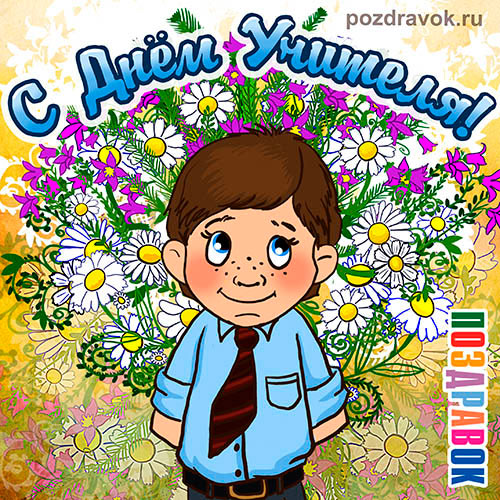 Чтецы:
1. Учитель! Верный спутник детства,
Он нам, как мать, как старший брат!
И добротой большого сердца
Он согревает всех ребят2. Вы с нами на празднике и в походе,Расскажете все о природе, погоде.Вы знаете столько чудесных песен,Как хорошо, когда все мы вместе.3.В этот день октябрьский чудесныйПризнаемся в любви учителям.Прекрасней с вами мир и интересней,Вы отдаете свое сердце нам.
4. Мы любим вас, когда указкой
Вы нас ведете по морям,
Когда читаете нам сказки.
Забота ваша, ваша ласка
Всю жизнь необходимы нам.
5. Спасибо за то, что в работе пытливы,
Что к нам, непоседам, всегда терпеливы,
За то, что без нас вы прожить не смогли бы
Спасибо, родные!  Большое спасибо! (все хором)

ПЕСНЯ «ЧУДО-ШКОЛА»
(на мотив песни «Чунга-Чанга»)
Как мы дружно, весело живем,
Учим ноты, песенки поем.
Школа наша – наш родимый дом,
И без школы мы не проживем.
Припев.
Наша школа – это чудо,
В ней так весело всем людям,
В ней так здорово всем людям,
Пусть так будет?
(Припев повторить два раза.)
Знает точно каждый ученик,
Что без школы мир тускнеет вмиг.
Любит школу наша детвора.
Школа, школа – лучшая пора.
Припев.
Пусть учитель с нами очень строг,
Постараюсь выучить урок.
Я не буду у доски молчать,
Пусть поставит мне оценку «пять»!
Припев.

ПОСВЯЩЕНИЕ В УЧИТЕЛЯ
(если в педколлектив влились молодые специалисты.)
Ведущий: Особо хочется поздравить с праздником тех наших коллег, кто в этом году впервые переступил порог школы как учитель. Но пусть молодые педагоги знают, как нелегок учительский труд. Сейчас после лекции на педагогическую тему вам предстоит выдержать экзамен по педагогике. Успехов вам, дорогие коллеги!

Слово для лекции предоставляется завучу школы.
Если Вам совсем недавно дали класс, где нет порядка,
Не отчаивайтесь сильно! Ведь за это тоже платят!
Пусть, хоть мало, но стабильно! В класс уверенно войдите
И раздайте оплеухи, чтобы вас зауважали!
А потом с размаху врежьте сильно по столу,
Чтоб сразу все кругом аж задрожало!
И спокойно начинайте заунывным голосочком
Говорить о чем-то важном, например, о поведеньи.
Ну, а если уж и это до детишек не доходит,
То тогда прикиньте мигом, кто здесь «босс»?
Ему скажите: «А не выйти ль нам с тобою
На душевный разговорчик в этот тихий коридорчик?»
И с собою прихватите книгу толстую иль лом!
Разговор с ребенком надо начинать с напоминания,
Что он, маленький паршивец, поступает очень плохо,
Своим глупым поведеньем он позорит целый класс!!!
Если тонкие намеки не имеют результата,
Для того, чтобы продвинуть воспитательный процесс
Позовите в школу папу вместе с мамой или без.
Расспросите о здоровье, про успехи на работе,
Похвалите, попросите повлиять на злое чадо.
Можно прямо сей же час!
А когда счастливый мальчик, позабыв про все забавы.
Потирая ягодицу и башку свою рукою, ваш покинет кабинет,
Подчинится вашей воле, станет паинькой и зайкой –
Не волнуйтесь, успокойтесь: в классе сразу же наступит
Мир, покой и благодать! А теперь осталась малость: дать торжественную клятву,
Эти выслушав советы, их запомнить и понять.
И в своей работе в школе никогда не применять.

ТОРЖЕСТВЕННАЯ КЛЯТВА
- Клянемся сеять разумное...
- Клянемся!
- Делать все, думая...
- Клянемся!
- Честь школы беречь...
- Клянемся! Клянемся! Клянемся!

ЭКЗАМЕН
На столе лежат билеты и ответы-шпаргалки к ним. Экзаменуемые берут вопрос, зачитывают его вслух, затем берут и зачитывают любую карточку с ответом.
Вопросы.
- Будете ли писать записки родителям о плохом поведении их детей?
- Появятся ли в скором времени любимчики в классах?
- Будете ли будить ученика, заснувшего на вашем уроке?
- Будете ли вы вызывать родителей в школу?
- Будете ли вы время от времени на уроках рассказывать анекдоты?
- Часто ли вы будете опаздывать на уроки?
- Разрешите ли вы пользоваться шпаргалками?
- Собираетесь ли вы использовать указку как холодное оружие?
Ответы.
- Нет, ни в коем случае!
- Даже в мыслях такого никогда не было!
- Может быть. Я над этим еще подумаю.
- Не дождетесь!
- Ишь чего захотели!
- Да! Я об этом давно мечтаю.
- Возможно. Это будет зависеть от моего настроения.
- А почему бы и нет? Кому-то можно, а мне нельзя!

ВЕСЕЛАЯ ПЕРЕМЕНА
Ведущий. Для вас, дорогие учителя, сейчас прозвенит звонок на веселую перемену.
Приглашаем вас принять участие в веселых конкурсах.

КОНКУРС «УГАДАЙ-КА»
С завязанными глазами учитель угадывает предметы (мел, ручка, карандаш,
линейка, лупа, компас, ластик, часы и т.д.).

КОНКУРС "ЗВЕЗДНЫЙ МИГ»
Учителям показываются следующие карточки:

каникулы              пять                  уроки
и задаются следующие вопросы и задания:
к 1-й карточке: Любимое время года ученика?
ко 2-й карточке: Любимая оценка учителя?
к 3-й карточке: Трудно учителю, когда этого много...

МУЗЫКАЛЬНЫЕ СМЕШИНКИ
Сочинили мы частушки,
Очень мы старалися.
Только просим, чтобы вы
На нас не обижалися.
С днем Учителя поздравить
Мы пришли сегодня Вас.
Пожелать больших успехов,
Чтоб учили лучше нас.
Очень просим, растолкуйте,
Где же север, где же юг,
А то в Африку уедем –
Будет всем нам там каюк.
Как бы нам не перепутать,
Где же Волга, где же Нил.
Перепутаешь немножко,
Может слопать крокодил.
Научите различать
Суффиксы с приставками,
Мама будет мне давать
Йогурты с добавками.
Тренируйте наши мышцы,
Закаляйте их, как сталь,
Удивляются родные:
Я сильней и выше стал.
А Ирина Николавна
Очень любит тишину.
Почему шуметь не любит,
Ну никак я не пойму.
А директор нашей школы
Издала такой указ:
Кто получит сто пятерок;
Она премии раздаст.
Мы пропели вам частушки –
Хорошо ли, плохо ли,
А теперь мы вас попросим,
Чтоб вы нам похлопали. Ведущий: Нет выше слова, чем Учитель!Прекрасней слова мир не знал.И в честь учителя внеситеЦветы в наш  милый школьный зал!Дети дарят цветы своим учителям.лыкакунитяпьмявреснавертикиуромази ретычеплазарта